ŠTEVILA DO 100 - VAJA DELA MOJSTRA    (Vaje so namenjene utrjevanju števil do 100 in so predvidene za sredo, 18. 3. in četrtek, 19. 3. 2020.)PRI NALOGAH SI POMAGAJ S STOTIČNIM KVADRATOM. (D-desetica, E-enica)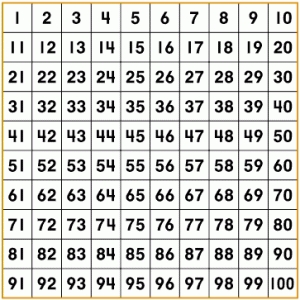  Z zeleno barvico pobarvaj število, ki ima 5D in 9E.V osmi desetici z rdečo barvico pobarvaj število, ki ima 6E.Z oranžno barvico pobarvaj število, ki je za eno večje od števila 25.V sedmi destici z viola barvico pobarvaj število, ki ima enako število D in E.V devetem stolpcu z modro barvico pobarvaj število, ki im a 3D.Število, ki je za 2 večje od števila 71, obkroži z modro barvico.Z zeleno barvico obkroži število, ki ima 8D in 1E.Z rdečo barvico obkroži število, ki je predhodnik števila 41.Z oranžno barvico pobarvaj naslednjik števila 34.Izpiši vsa števila, ki imajo enako število D in E. VSTAVI ZNAK >,< ALI =OBKROŽI :Števila, ki imajo 5 desetic:   	45,   62,   15,   54,   72,   58,   94,   51  Števila, ki imajo 3 enice:   	36,   25,   23,   57,   83,   3,   42,   13Števila, ki imajo 0 desetic:   	31,   60,   20,   33,    4,   70,   1,   6Števila, ki imajo 7 enic:   		32,   17,   55,   47,   53,   7,   97,   70ŠTEVILO ZAPIŠI Z BESEDO ALI ŠTEVILKO:62 = __________________________________________________= PETINŠTIRIDESET___= TRIINOSEMDESET19 = _______________________________________________56 =________________________________________________NADALJUJ ZAPOREDJE:ŠTEVILOM DOLOČI PREDHODNIK IN NASLEDNIK:IZRAČUNAJ82________8068__________7173________3726________6295__________8714________4133________5657__________7552________502333438683801009484799928664583951489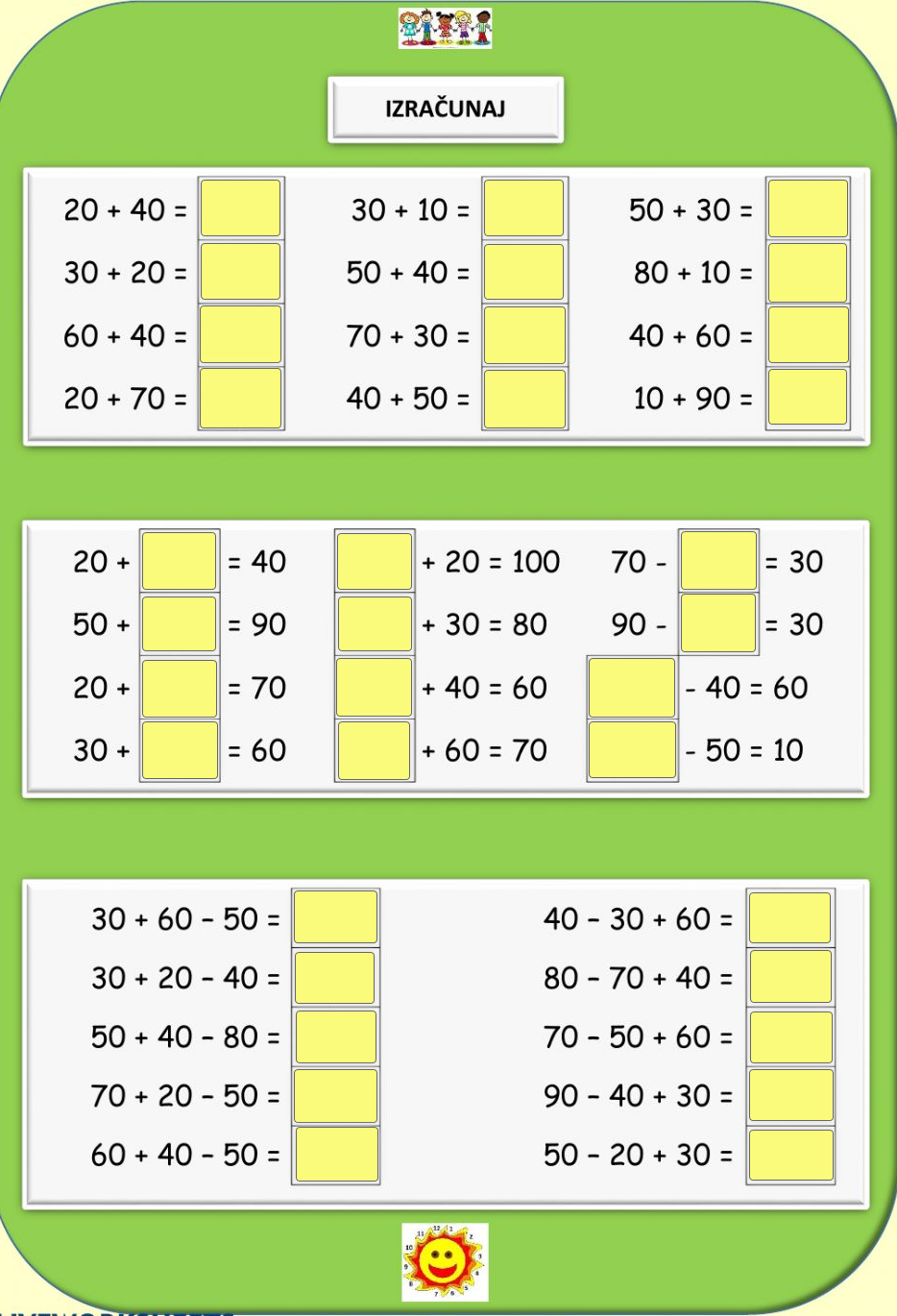 